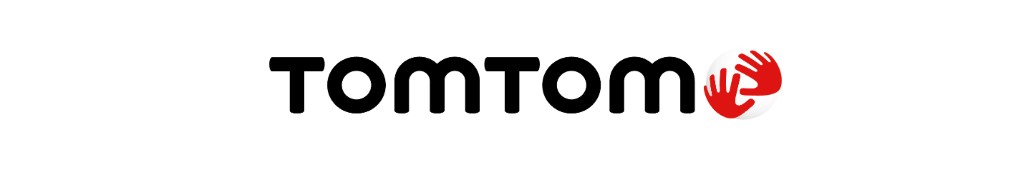 TomTom équipe le nouveau système de navigation de Nissan LEAFSalon de l’Automobile de Genève, Suisse, le 5 Mars 2019 – TomTom (TOM2), le spécialiste des technologies de localisation, a été choisi par Nissan comme fournisseur de composants de navigation pour équiper sa Nissan LEAF. Ainsi la cartographie, les données de trafic et la recherche en ligne de TomTom seront intégrées dans le nouveau système d'info-divertissement amélioré NissanConnect de la Nissan LEAF, voiture emblématique de Nissan, et véhicule électrique le plus vendu en Europe en 2018.TomTom Traffic propose un service d'informations routières précis et performant, qui informe les conducteurs de la Nissan LEAF en temps réel et les aide à réduire leur temps de trajet, tandis que TomTom Online Search leur permet de rechercher de manière simple et efficace une adresse, une entreprise ou un lieu d'intérêt."Ce qui est fantastique dans notre offre, c'est que les composants de navigation TomTom fonctionnent immédiatement et peuvent être facilement intégrés aux systèmes d’infodivertissement personnalisés des constructeurs automobiles. C'est un plaisir de travailler avec Nissan pour offrir à ses conducteurs une expérience de voiture connectée en toute transparence” a déclaré, Antoine Saucier, Directeur général de TomTom Automotive.La Nissan LEAF et son nouveau système d'info-divertissement intégré, NissanConnect, seront exposés au Salon de l'Automobile de Genève à partir du 5 mars 2019.À propos de TomTomTomTom est le principal spécialiste indépendant des technologies de localisation, redéfinissant la mobilité grâce à ses cartes, logiciel de navigation, information-trafic et services en temps réel d’une extrême précision.Pour réaliser notre vision d'un monde plus sûr, exempt de toutes congestions et émissions, nous créons des technologies innovantes qui font avancer le monde. En apportant notre vaste expérience aux principaux partenaires commerciaux et technologiques du secteur, nous alimentons les véhicules connectés, la mobilité intelligente et la conduite autonome.Basée à Amsterdam avec des bureaux dans 30 pays, TomTom accompagne chaque jour des centaines de millions de personnes à travers le monde qui font confiance à ses technologies. Plus d’informations sur : www.tomtom.comTomTom Media:Zita ButlerZita.butler@tomtom.comTomTom Investor Relations: ir@tomtom.comSquare Egg CommunicationsSandra Van Hauwaert, sandra@square-egg.be, GSM 0497251816